ПОЈАШЊЕЊЕ  КОНКУРСНЕ  ДОКУМЕНТАЦИЈЕ 1за јавну набавку ЈН 42/2019 У поступку јавне набавке ЈН 42/2019 - Услуге организације скупова, конференција, округлих столова и других догађаја Министарству за рад, запошљавање, борачка и социјална питања, поднето је питање за појашњење конкурсне документације.У складу са одредбама чл. 63. ст. 3. и 4. Закона о јавним набавкама („Службени гласник РС“, бр. 124/2012, 14/2015 и 68/2015, у даљем тексту: Закон), Министарство за рад, запошљавање, борачка и социјална питања, доставља следеће одговор, којим појашњава конкурсну документацију:ПИТАЊЕ  1:Poštovani, imam pitanje u vezi sa tenderskom dokumentacijom JN 42/2019Naime u delu gde se navode pojedine usluge koje će biti pružene pa u okviru stavke 8.2 navodi  se da je potrebno izraditi i odštampati brošure, i drugi štampani materijal. Naše pitanje je da li cena treba da se iskaže po brošuri (po komadu) ili za čitavu stavku brošure (50 komada brosura). Takođe, nejasno je kako da navedemo cenu za drugi štampani materijal pošto se ne precizira šta je u pitanju.Takođe, u okviru stavke 8.3 navodi se štampa promotivnog materijala: bedževi, olovke, značke itd. Da li se cena navodi zajedna komad odnosno jednu značku, jedan bedž i jednu olovku ili za 100 olovki, 100 bedževa i 100 znački ? Takođe, kako da predstavimo cenu za ostali promotivni materijal ako nije navedeno precizno šta je u pitanju?Hvala unapred,ОДГОВОР  1:У складу са начином дефинисања појединих услуга (по врсти) које ће бити пружане при организацији појединачног догађаја, датих у поглављу II ТЕХНИЧКA СПЕЦИФИКАЦИЈA  Конкусне документације 3 – Измењена као табеларни преглед, под тачком 8.- Промотивни материјал за потребе одржавања догађаја, ставка 8.2 (брошуре) и  ставка 8.3 (беџеви, оловке, значке) потребно је понуђене цене исказати по једном  комаду наведених артикала, узимајући при томе у обзир да је минимална количина за испоруку 50 (брошура) односно 100 комада (беџеви, оловке, значке).Наводи о другом промотивном материјалу дати су као могућност да наручиоц има потребу и за другим сличним артиклима, и сходно томе није могуће (односно није потребно) понудити јединичну цену.Ово је недвосмислено дато Конкурсном документацијом 3 – Измењена, у табели Обрасца структуре цене (поглавље VI ОБРАCЦИ КОЈИ ЧИНЕ САСТАВНИ ДЕО ПОНУДЕ) где је у колонама 3 и 4 потребно уписати понуђене јединичне цене (са и без ПДВ) за сваки од наведених артикала.					     КОМИСИЈА ЗА ЈАВНУ НАБАВКУ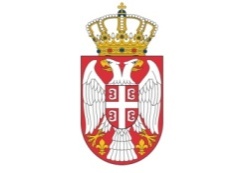 Република СрбијаМИНИСТАРСТВОЗА  РАД, ЗАПОШЉАВАЊЕ, БОРАЧКА И СОЦИЈАЛНА ПИТАЊА